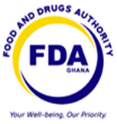 ATTENDEE DETAILSPLEASE COMPLETE IN BLOCK CAPITAL LETTER          Prof.        Dr.        Mr.       Mrs.        Ms.Last NameFirst NameInstitutionPosition/RolePostal AddressTelephone(Mobile)Email*                                                                                                      By Signing below, I confirm that I agree with FDA’s Terms                             * (Required for Confirmation)                                      and Conditions of attendance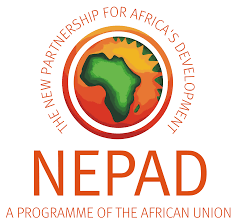 